前    言    YS／T 581《氟化铝化学分析方法和物理性能测定方法》共分为18部分：——第1部分：重量法测定湿存水含量——第2部分：烧减量的测定——第3部分：蒸馏-硝酸钍滴定法测定氟含量——第4部分：EDTA容量法测定铝含量——第5部分：火焰原子吸收光谱法测定钠含量    ——第6部分：钼蓝分光光度法测定二氧化硅含量——第7部分：邻二氮杂菲分光光度法测定三氧化二铁——第8部分：硫酸钡重量法测定硫酸根含量——第9部分：钼蓝分光光度法测定五氧化二磷含量——第10部分：X射线荧光光谱分析法测定硫含量——第11部分：试样的制备和贮存——第12部分：粒度分布的测定  筛分法——第13部分：安息角的测定——第14部分：松装密度的测定——第15部分：游离氧化铝含量的测定——第16部分：X射线荧光光谱分析法测定元素含量；——第17部分：流动性的测定；——第18部分：X射线荧光光谱分析（压片）法测定元素含量。本部分为YS/T 581的第15部分。本部分按照GB/T 1.1-2009给出的规则起草。本部分代替YS/T 581.15-2006《氟化铝化学分析方法和物理性能测定方法 第15部分：游离氧化铝含量的测定》。与YS/T 273.15-2006相比，除编辑性修改外，主要技术变化如下：：——增加了化学成分平衡计算法计算游离的氧化铝含量，（见   ）本部分由全国有色金属标准化技术委员会（SAC/TC 243）提出并归口。本部分起草单位：中铝郑州有色金属研究院有限公司、湖南有色金属投资有限公司、多氟多化工股份有限公司、中铝矿业有限公司、白银中天化工有限责任公司、山东南山铝业股份有限公司。本部分主要起草人： 本部分所代替标准的历次版本发布情况为：——YS/T 581.3-2007。氟化铝化学分析方法和物理性能测定方法第15部分：游离氧化铝含量的测定1  范围    本部分规定了氟化铝中游离氧化铝的测定方法。    本部分适用于氟化铝中游离氧化铝含量的测定，测定范围0.1%～15%。2 重量法2.1方法提要    试样中的氟化盐溶于热的H3BO3-NaOH溶液中，而游离A12O3不溶解，过滤后灼烧，称量。2.2 试剂除非另有说明，在分析中仅使用确定为分析纯的试剂和去离子水。2.2.1  H3BO3-NaOH溶液，将12.5gH3BO3和30gNaOH溶解于500mL水中，混匀。2.2.2  酚酞乙醇溶液：／L。2.3 仪器设备2.3.1  铂坩埚：顶部直径约，底部直径约，高约，配有铂盖。2.3.2  高温炉：可控制±。2.4  试样样品研磨混匀后通过75 μm标准筛，在110 ℃±5 ℃烘箱中烘烤2 h，于干燥器中冷却至室温。（或应符合YS／T 581.11中3.3的要求。2.5  试验步骤2.5.1  试料    称取1.0000 g试样（2.4），精确至0.0001 g。2.5.2  平行试验    对同一试样应独立地进行两次测定，取其平均值。2.5.3  测定2.5.3.1  将铂坩埚和盖（2.3.1）放入高温炉（2.3.2）内于±灼烧30min，取出铂坩埚和盖放入干燥器内，冷却至室温，称量铂坩埚和盖（m0），精确至。2.5.3.2  将试样置于400mL烧杯中，加入150mL水，用玻璃棒搅拌使试样均匀散布在烧杯底部，盖上表皿，加热煮沸15min～20min（不断搅拌并保持原体积），然后加入50mLH3BO3-NaOH溶液（3.1），继续加热煮沸15min（不断搅拌并保持原体积），取下，用慢速滤纸过滤，将沉淀转移到滤纸上，用热水洗至中性（用酚酞乙醇溶液（2.2.2）检验）。2.5.3.3  将沉淀连同滤纸放入已恒重的铂坩埚中（2.5.3.1），在电炉上灰化后移入温度为±高温炉（2.3.2）中，灼烧30min，取出，放入干燥器内，冷却至室温，称量（m1），精确至。2.6  试验结果的计算游离氧化铝的含量以Al2O3的质量分数WAl2O3计，按公式（1）计算：     ……………………………（1）    式中：      m1——铂坩埚、盖和沉淀的质量，单位为克（g）；      m0——铂坩埚和盖的质量，单位为克（g）；      m——试样质量，单位为克（g）。    计算结果表示至小数点后两位。3化学成分平衡计算法3.1方法提要   首先测定出氟化铝中的F、SiO2、Na、Al等成分的含量，计算出SiO2和Na等成分所需消耗的F，将测定的F含量减去SiO2、Na等成分所需消耗的F，将剩余的F换算为AlF3的含量。将测定的Al含量减去 AlF3中Al的含量，将剩余的Al换算为Al2O3的含量。注：若 氟化铝中K、Ca、Mg含量较低（0.03%以下），K、Ca、Mg所消耗的F不予考虑。3.2  AlF3含量的计算	3.2.1 K、Na、Ca、Mg、SiO2消耗F量的计算 按式（2）～式（6）计算各成分消耗F的量WF(SiO2)=1.8972×W(SiO2) ………………(2)WF(Na)=0.8264×W(Na)   ………………(3)WF(K)=0.4859×W(K)    ………………(4)WF(Ca)=0.9481×W(Ca)   ………………(5)WF(Mg)=1.5633×W(Mg)   ………………(6)式中：    WF(SiO2)- 试样中SiO2消耗F的量，单位为百分含量，%；1.8972- 1 mol SiO2换算为6 mol氟的系数；W(SiO2)-试样中SiO2的质量分数，单位为百分含量，%；    WF(Na) -试样中Na消耗F的量，单位为百分含量，%；  0.8264-1 mol Na换算为1 mol氟的系数；  W(Na) — 试样中Na的质量分数，单位为百分含量，%；WF(K) -试样中K消耗F的量，单位为百分含量，%；  0.4859-1 molK换算为1 mol氟的系数；  W(K) — 试样中K的质量分数，单位为百分含量，%；WF(Ca) -试样中Ca消耗F的量，单位为百分含量，%；  0.9481-1 molCa换算为1 mol氟的系数；  W(Ca) — 试样中Ca的质量分数，单位为百分含量，%；WF(Mg) -试样中Mg消耗F的量，单位为百分含量，%；  1.5633-1 molMg换算为1 mol氟的系数；  W(Ca) — 试样中Mg的质量分数，单位为百分含量，%；3.2.2氟化铝中AlF3的含量以AlF3的质量分数W（AlF3）计，按公式（7）计算：W（AlF3）=［W（F）－ΕF(x)］×1.4734    ………………(7)    式中：      W（AlF3）—试样中AlF3的质量分数，单位为百分含量，%；      W（F）— 试样中氟的质量分数，单位为百分含量，%；      ΕF(x) —按式（2）～式（6）计算出的各成分消耗的F量的和，单位为百分含量，%；    1.4734 —3 mol氟换算为1 mol氟化铝的系数。计算结果表示至小数点后两位。3.3试验结果的计算氟化铝中游离Al2O3的含量以Al2O3的质量分数W（Al2O3）计，按公式（8）计算：W（Al2O3）=［W（Al）－W（AlF3）×0.3213］×1.8895   ……………(8)     式中：W（Al2O3）—试样中Al2O3的量分数，单位为百分含量，%；W（Al）—试样中Al的质量分数，单位为百分含量，%；W（AlF3）—试样中AlF3的质量分数，单位为百分含量，%；0.3213—1 mol AlF3换算为1 mol Al的系数，1.8895—1 mol Al换算为1 mol Al2O3的系数。计算结果表示至小数点后两位。4  精密度4.1  重复性    在重复性条件下获得的两次独立测试结果的差值应不大于1.0％。4.2  再现性    在再现性条件下获得的两次独立测试结果的差值应不大于1.2％。5  质量保证与控制应用国家标准样品或行业级标准样品，每6个月校核一次本测定方法的有效性。当过程失控时，应找出原因。纠正错误后，重新进行校核。6  试验报告试验报告应包括下列内容：——试样；——本部分编号；——使用的方法（重量法、化学成分平衡计算法）——试验结果及其表示；——与基本试验步骤的差异；——测定中观察到的异常现象；——试验日期。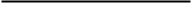 